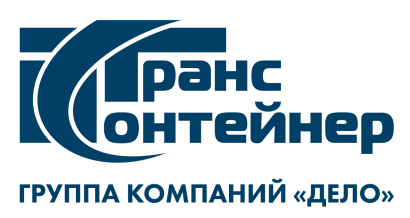 Разъяснения положений документации о закупке по запросу предложений в электронной форме № ЗПэ-СВЕРД-20-0017 по предмету закупки «Оказание услуг по охране объектов: контейнерный терминал Екатеринбург-Товарный, офисное помещение аппарата управления Уральского филиала в г. Екатеринбурге» (далее – Запрос предложений)Вопрос: «Согласно Разделу 2 Документации Вами установлены обязательные, квалификационные требования к Участнику закупки, в том числе каждое юридическое или физическое лицо (индивидуальный предприниматель), выступающее на стороне одного участника (далее – Коллективный участник). В подразделе 2.3. Раздела 2 Вами указан  перечень документов, предоставляемый при подаче заявки.Прошу конкретизировать какие именно документы необходимо предоставить Коллективному участнику. Необходимо ли прикладывать пакет уставных документов на каждое юридическое лицо, входящее в состав Коллективного участника. Или достаточно приложить правоустанавливающие документы Лидера Коллективного участника?»Ответ: Частью 5) подпункта 2.3.1 пункта 2.3 документации о закупке установлено предоставление следующих документов: «копии протокола/решения или другого документа о назначении уполномоченными органами управления претендента должностного лица, имеющего право действовать от имени претендента, в том числе совершать в установленном порядке сделки от имени претендента, без доверенности. В случае если представленный документ не содержит срок полномочий такого должностного лица, дополнительно представляется устав претендента. Указанные документы предоставляются на каждое юридическое лицо, выступающее на стороне претендента. Документы должны быть сканированы с оригинала или нотариально заверенной копии.». Председатель постояннойрабочей группы Конкурсной комиссииУральского филиала ПАО «ТрансКонтейнер»                                                                           Р.С. Тренгулов